РЕШЕНИЕ39-ой сессии 1-го  созывас. Красный Макот 28.12.2016г.                                                                                             № 374О бюджете Красномакского сельскогопоселения Бахчисарайского районаРеспублики Крым на 2017 годРуководствуясь  Бюджетным Кодексом Российской Федерации, Федеральным конституционным законом  от 21.03.2014 № 6-ФКЗ «О принятии в Российскую Федерацию Республики Крым и образовании в составе Российской Федерации новых субъектов Республики Крым и города федерального значения Севастополя» , Федеральным законом от 06.10.2003 №131-ФЗ «Об общих принципах организации местного самоуправления в Российской Федерации» ,Законом Республики Крым от 28.11.2014 №16-ЗРК/2014 «О межбюджетных отношениях в Республике Крым», приказом Министерства финансов  Российской Федерации от 01.07.2013 №65-н «Об утверждении  указаний о порядке применения бюджетной классификации Российской Федерации», Уставом муниципального образования Красномакского сельского поселения Бахчисарайского района Республики Крым,Положением о бюджетном процессе  в Красномакском сельском поселении Бахчисарайского района Республики Крым,   другими законодательными актами Республики Крым и правовыми актами органов местного самоуправления муниципального образования Красномакского сельского поселения Бахчисарайского района Республики КрымКрасномакский сельский совет РЕШИЛ:1. Утвердить основные характеристики бюджета Красномакского сельского поселения Бахчисарайского района Республики Крым на 2017 год:1) общий объем доходов в сумме 5702 420,02 рублей, в том числе налоговые и неналоговые доходы в сумме 3025 283,02 рублей, безвозмездные поступления (межбюджетные трансферты) из бюджета Республики Крым в сумме 2 677137,00 рублей; 2) общий объем расходов в сумме 5 702 420,02рублей;3) верхний предел муниципального внутреннего долга на 01 января 2018 года, в том числе верхний предел долга по муниципальным гарантиям в суммах 0 рублей.       4) дефицит бюджета в сумме 0 рублей.2.Утвердить объем поступлений доходов в бюджет Красномакского сельского поселения Бахчисарайского района Республики Крым по кодам видов (подвидов) доходов и соответствующих им кодов аналитической группы подвидов доходов бюджета на 2017 год в суммах согласно Приложению № 1 к настоящему Решению.Установить нормативы зачисления доходов (нормативы, которые не установлены бюджетным законодательством Российской Федерации) в бюджет Красномакского сельского поселения Бахчисарайского района Республики Крым на 2017 год согласно Приложению № 2 к настоящему Решению.  Утвердить перечень главных администраторов доходов бюджета Красномакского сельского поселения Бахчисарайского района Республики Крым, закрепляемые за ними виды (подвиды) доходов бюджета согласно Приложению № 3 к настоящему Решению.Установить, что в случаях изменения состава  и (или) функций главных администраторов доходов бюджета Красномакского сельского поселения Бахчисарайского района Республики Крым  на 2017 год , а также изменения принципов назначения и присвоения структуры кодов классификации доходов бюджетов,  изменения в перечень главных администраторов доходов бюджета Красномакского сельского поселения Бахчисарайского района Республики Крым на 2017 год, а также в состав закрепленных за ними кодов классификации  доходов бюджетов вносятся на основании правовых актов администрации Красномакского сельского поселения Бахчисарайского района Республики Крым без внесения изменений в настоящее Решение.Установить, что муниципальные унитарные предприятия, собственником имущества которых является муниципальное образование администрация Красномакского сельского поселения Бахчисарайский района Республики Крым, перечисляют в бюджет Красномакского сельского поселения часть прибыли, остающейся в их распоряжении после уплаты налогов и иных обязательных платежей, в порядке, размерах и в сроки, которые устанавливаются решением Красномакского сельского совета Бахчисарайского района Республики Крым.Установить, что добровольные взносы и пожертвования, поступившие в бюджет Красномакского сельского поселения Бахчисарайского района Республики Крым, направляются в установленном порядке на увеличение расходов бюджета Красномакского сельского поселения Бахчисарайского района Республики Крым соответственно целям их предоставления.3.Утвердить перечень главных администраторов источников финансирования дефицита бюджета Красномакского сельского поселения Бахчисарайского района Республики Крым на 2017 год согласно Приложению № 4 к настоящему Решению.Утвердить источники финансирования дефицита бюджета Красномакского сельского поселения Бахчисарайского района Республики Крым на 2017 год согласно Приложению № 5 к настоящему Решению.4. Утвердить ведомственную  структуру расходов бюджета Красномакского сельского поселения Бахчисарайского района Республики Крым на 2017 год, с распределением по ней бюджетных ассигнований по разделам, подразделам и целевым статьям (муниципальным программам и непрограммным направлениям деятельности), группам, подгруппам видов расходов согласно Приложению № 6 к настоящему Решению.Утвердить распределение бюджетных ассигнований бюджета Красномакского сельского поселения Бахчисарайского района Республики Крым на 2017 год по целевым статьям (муниципальным программам и непрограммным направлениям деятельности), группам, подгруппам видов расходов, разделам и подразделам согласно Приложению № 7 к настоящему Решению. Утвердить распределение бюджетных ассигнований бюджета Красномакского сельского поселения Бахчисарайского района Республики Крым на 2017 год по разделам, подразделам, целевым статьям (муниципальным программам и непрограммным направлениям деятельности), группам, подгруппам видов расходов согласно Приложению№ 8 к настоящему Решению. Установить, что бюджетные ассигнования, предусмотренные на оплату труда работников бюджетной сферы на 2017 год, обеспечивают системы оплаты труда работников органов местного самоуправления и муниципальных учреждений по отраслевому принципу в соответствии с нормативными правовыми актами Республики Крым и муниципального образования Бахчисарайский район Республики Крым, муниципального образования Красномакского сельского поселения Бахчисарайского района Республики Крым.Установить, что руководители органов местного самоуправления и  муниципальных учреждений муниципального образования Красномакского сельского поселения Бахчисарайского района Республики Крым не вправе принимать в 2017 году решения, приводящие к увеличению штатной численности работников органов местного самоуправления и учреждений муниципального образования, за исключением случаев принятия решений о наделении органов местного самоуправления муниципального образования Красномакского сельского поселения Бахчисарайского района Республики  Крым дополнительными полномочиями, требующими увеличения штатной численности. Установить, что в 2017 году осуществляется приоритетное финансирование обязательств по выплате заработной платы, оплате жилищных и коммунальных услуг, выполнению публичных нормативных обязательств, закупке продуктов питания, ликвидации последствий чрезвычайных ситуаций и предоставлению межбюджетных трансфертов; при составлении и ведении кассового плана бюджета Красномакского сельского поселения Бахчисарайского района Республики Крым администрация Красномакского сельского поселения Бахчисарайского района Республики Крым обеспечивает в первоочередном порядке финансирование указанных расходов, по остальным расходам составление и ведение кассового плана производится с учетом прогнозируемого исполнения бюджета Красномакского сельского поселения Бахчисарайского района Республики Крым.5. Утвердить объем межбюджетных трансфертов, предоставляемых другим бюджетам бюджетной системы Российской Федерации в 2017 году, в  общей сумме 116 000 рублей согласно Приложению № 9 к настоящему Решению.6. Утвердить объем межбюджетных трансфертов, получаемых из других бюджетов бюджетной системы Российской Федерации в 2017 году в общей сумме 2677137  рублей согласно Приложению № 10 к настоящему Решению.7. Привлечение муниципальных заимствований в бюджет Красномакского сельского поселения Бахчисарайского района Республики Крым в 2017 году не планируется.  8. Предоставление муниципальных гарантий из бюджета Красномакского сельского поселения Бахчисарайского района Республики Крым    в 2017 году не предусмотрено.9. Утвердить объем  бюджетных ассигнований  дорожного фонда сельского поселения на 2017 год в размере 772 983,02 рублей. Бюджетные ассигнования  дорожного фонда Красномакского сельского поселения  сформированы в размере средств прогнозируемого объема доходов бюджета Красномакского сельского поселения от акцизов по подакцизным товарам (продукции),произведенным на территории Российской Федерации10. Правовые акты Красномакского сельского поселения Бахчисарайского района Республики Крым подлежат приведению в соответствие с настоящим решением в двухмесячный срок со дня вступления в силу настоящего решения, за исключением случаев, установленных бюджетным законодательством Российской Федерации.  11. Контроль за выполнением настоящего решения возложить на Постоянную   планово-бюджетную комиссию.12. Настоящее решение вступает в силу с 1 января 2017 года и действует в период по 31 декабря 2017 года.13. Приложения 1,2,3,4,5,6,7,8,9,10 к настоящему решению являются неотъемлемой его частью.14. Решение подлежит обнародованию на официальном Портале Правительства Республики Крым (http://bahch.rk.gov.ru/) на странице Бахчисарайского муниципального района в разделе  - Муниципальные образования района, подраздел Красномакское  сельское поселение, на сайте Красномакского сельского поселения  kmsovet.ru, а также на информационном стенде Красномакского сельского поселения. Председатель    Красномакского сельского совета                                                  А.В. Клименко					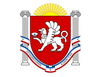 РЕСПУБЛІКА КРИМ
БАХЧИСАРАЙСЬКИЙ РАЙОН
КРАСНОМАКСЬКА 
 СІЛЬСЬКА РАДАРЕСПУБЛИКА КРЫМ 
БАХЧИСАРАЙСКИЙ РАЙОН КРАСНОМАКСКИЙ  
СЕЛЬСКИЙ СОВЕТРЕСПУБЛИКА КРЫМ 
БАХЧИСАРАЙСКИЙ РАЙОН КРАСНОМАКСКИЙ  
СЕЛЬСКИЙ СОВЕТКЪЫРЫМ ДЖУМХУРИЕТ БАГЪЧАСАРАЙ БОЛЮГИНИН КРАСНЫЙ МАК 
КОЙ  КЪАСАБАСЫКЪЫРЫМ ДЖУМХУРИЕТ БАГЪЧАСАРАЙ БОЛЮГИНИН КРАСНЫЙ МАК 
КОЙ  КЪАСАБАСЫ